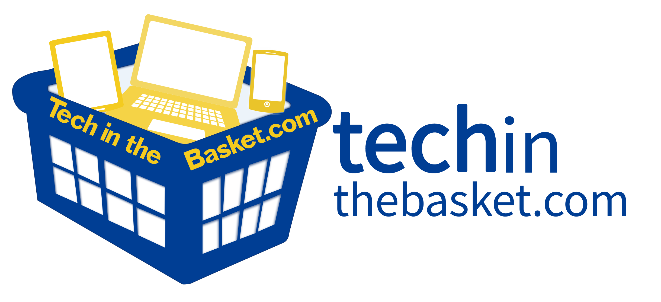 WARRANTY CLAIM FORMPurchase information:Customer Name:	Order number:Product Brand & Name:	Date of purchase:Contact Email:Reason for Warranty Claim (Description)__________________________________________________________________________________________________________________________________
__________________________________________________________________________________________________________________________________Proof of Defectiveness(Please attach some photos/ If there is a video would be better, please upload to Youtube then provide us the link) Please email this form to: CS@TECHINTHEBASKET.COM.Our Customer Service team will get back to you soon.